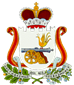 АДМИНИСТРАЦИЯ КРУТОВСКОГО СЕЛЬСКОГО ПОСЕЛЕНИЯ                                                                                                              ПОСТАНОВЛЕНИЕОт  03 июня 2016 г.                  №29О присвоении наименований улицампо деревне  Мокрая Нива Велижскогорайона Смоленской областиВ соответствии со ст.14 Федерального закона от 16.10.2003 №131-ФЗ «Об общих принципах организации местного самоуправления в Российской Федерации», Правилами присвоения, изменения и аннулирования адресов, утвержденными постановлением Правительства РФ от 19.11.2014 №1221, Уставом муниципального образования Крутовское сельское поселение (новая редакция),  временным Положением о порядке присвоения, изменения и упразднения наименований объектов уличной сети, адресации объектов недвижимости, ведении адресного реестра на территории муниципального образования Крутовское сельское  поселение, утвержденным решением Совета депутатов Крутовского сельского поселения  от 05.03.2014 №5, с учетом мнения постоянно действующей комиссии Администрации Крутовского сельского поселения по систематизации адресного хозяйства, Администрация Крутовского сельского поселения 
ПОСТАНОВЛЯЕТ:1. Присвоить следующие наименования улицам в населенном пункте деревня Мокрая Нива  Велижского района Смоленской области: 1) «улица Лесная ».Улица проходит с севера на юг,   Протяженность улицы  800м.Нумерация производится от начала улицы с нечетными номерами по левой стороне и четными по правой стороне. 2. Расположение улиц обозначено на схеме расположения улиц в д. Мокрая Нива Велижского  района Смоленской области, прилагаемой к настоящему постановлению.3. Постановление вступает в силу после подписания Главой муниципального образования Крутовское сельское поселение, подлежит опубликованию в печатном средстве массовой информации  органов местного самоуправления  Крутовского сельского поселения «Крутовские вести»» и размещению на странице муниципального образования  Крутовское сельское поселение на официальном сайте муниципального образования «Велижский район» в сети Интернет.Глава муниципального образованияКрутовское сельское поселение                                                    М.В.Васильева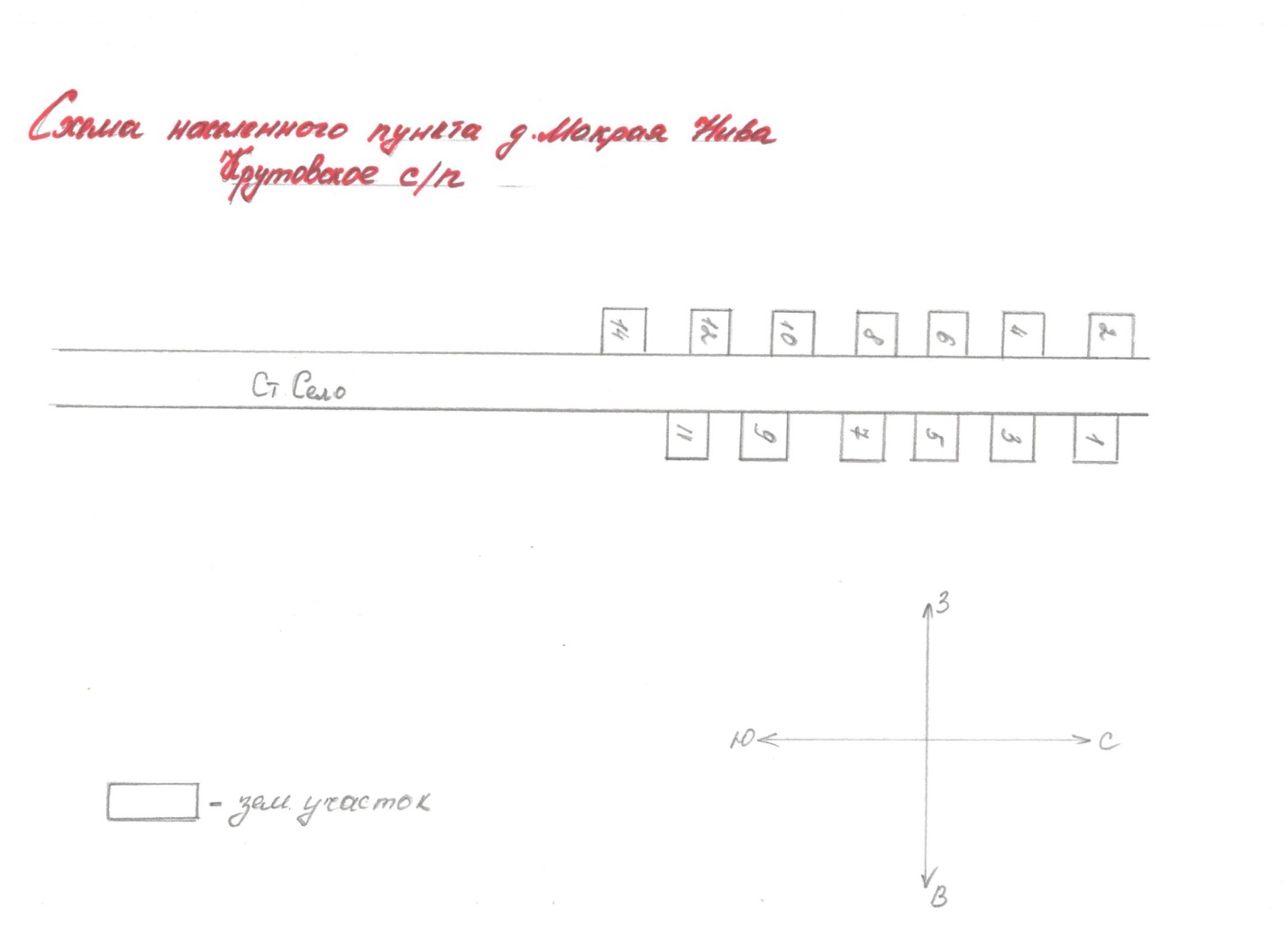 